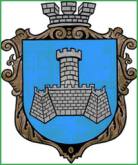 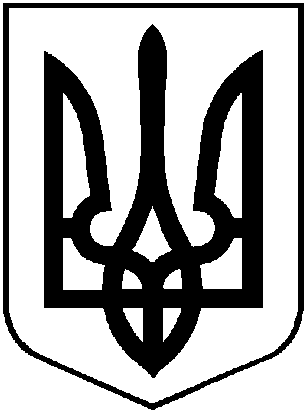 УКРАЇНАХМІЛЬНИЦЬКА МІСЬКА РАДАВІННИЦЬКОЇ ОБЛАСТІВиконавчий комітетР І Ш Е Н Н Явід  20 лютого  2017 р.                                                                   №36Про затвердження звіту про незалежну оцінкукомунального майна, що перебуває на балансівиконавчого комітету міської ради            Розглянувши звіт про незалежну оцінку нерухомого комунального майна, яке перебуває на балансі виконавчого комітету міської ради, враховуючи рецензію на цей звіт, відповідно  до Положення про оренду комунального майна  територіальної громади міста Хмільника, затвердженого рішенням 44 сесії міської ради 6 скликання від 12.09.2013 року №1301(зі змінами від 18.12.2015р.), керуючись ст. 29 Закону України «Про місцеве самоврядування в Україні», виконавчий комітет міської ради                                              В И Р І Ш И В :     1. Затвердити звіт про незалежну оцінку нежитлового приміщення площею 13,5 кв.м, яке перебуває на балансі виконавчого комітету міської ради та знаходиться за адресою: м. Хмільник, вул. Столярчука,2.     2. Затвердити ринкову вартість в розмірі 69122 грн. ( шістдесят дев’ять тисяч сто двадцять дві гривні) без урахування ПДВ для розрахунку орендної плати за користування майном, зазначеним в  п.1 цього рішення.     3. Відділу  бухгалтерського обліку міської ради розрахунок стартової плати за оренду провести виходячи із ринкової вартості об’єкта, зазначеної  у п.2 цього рішення.      4. Контроль за виконанням цього рішення покласти керуючого справами виконкому міської ради Павлюка І.М.            Міський голова                                                      С.Б. Редчик